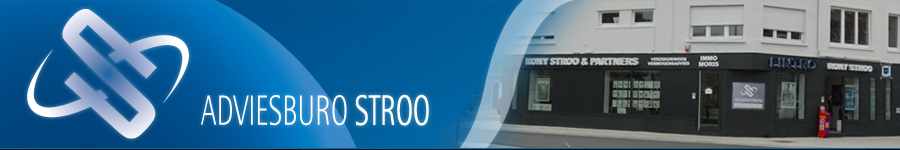 BTW formulierSchadegevalSchadedatum: ……………………………………………………………………………………………………Referentie verzekeringsmaatschappij:………………………………………………………………..VerzekeringsnemerNaam:…………………………………………………………………………………………………………………Adres:…………………………………………………………………………………………………………………Wat is uw hoofdberoep?........................................................................................Bent u onderworpen aan de BTW? (aanvinken wat past)□ ja   + invullen BTW-nr:…………………………………□ neenHebt u recht, wat het beschadigde goed betreft, de BTW af te trekken? (aanvinken wat past)□ ja  + invullen welk percentage dat aftrekbaar is: ……… %□neenGebruik van het beschadigde goed (aanvinken wat past):□privé-gebruik		□ gemengd gebruik□beroepsgebruikOndergetekende bevestigt dat de hierboven vermelde inlichtingen juist en correct zijn.Gedaan te ………………………………………….. op ……………………………………………………….Handtekening verzekerde:………………………………………………………………………………….